
						   2021-03-10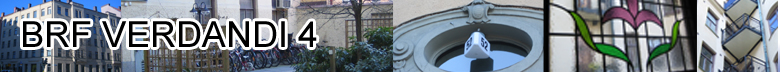 Föreningen: Brf. Verdandi 4 Org. nr. 702002-5123Bostadsrättsföreningen Verdandi 4 bildades 26 februari 1979 Föreningen klassas som äkta Ekonomisk förvaltare är MBFTeknisk förvaltare är DelagottBrandskyddsansvarig är Brandsäkra Norden ABFastigheten Fastigheten byggdes år 1904 och återfinns på adresserna Karlbergsvägen 50 och Torsgatan 52 Föreningen blev ägare av fastigheten 1979 och tomten är friköpt I huset finns 28 lägenheter och två lokaler. Idag är 27 av lägenheterna bostadsrätter och en lägenhet ägs av föreningen för uthyrning Föreningens två lokaler är för närvarande uthyrda och nyttjas för butiksverksamhet Gemensam uteplats, barnvagnsförråd och cykelställ finns på innergårdenHiss finns i gatuhusen3-fas el finns i fastighetenVentilation: Självdragsventilation. Endast kolfilterfläkt är godkändUppvärmning: Fjärrvärme Föreningen planerar att sälja råvinden för byggnation av lägenheterGenomförda större underhåll och renoveringar: Barnvagnsramper installerade i entréer 2020Styrenhet i värmeväxlare utbytt 2020Trapphusens belysningsautomatik utbytt 2019Värmesystemets cirkulationspump utbytt 2019Nya säkerhetsstegar installerade på taken 2019Nytt webbaserat bokningssystem för tvättstuga och bastu 2018/19Nya fasta mattor i hissar och entréer 2018/19Spolning av köksstammar 2018/19Installation av nytt porttelefonsystem 2017Byte av fläkt i torkrum 2017Målning av entréer (KB 50 + T52) 2016Barnvagnsförråd på innergården 2016Dränering av grund mot gårdshus 2015 Renovering av butikslokal år 2012Partiellt stambyte (S4 + källare) år 2012 OVK mätning 2012Omdragning el trapphus 2012 Filmning av avloppsstammar 2011Byte av värmecentral år 2011Ny elstigare i entré Karlbergsvägen 2011 Renovering av fasad mot innergård och byte av stuprör mot innegård år 2011 Ommålning av tak år 2008Fönsterrenovering år 2006Partiellt stambyte (stam S7&9) år 2005 Lägenheterna  I månadsavgiften, vilken betalas kvartalsvis, ingår värme, el, vatten och kabel-tv (Comhem basutbud) Bredband: Comhem (ingår inte i månadsavgiften)Varje lägenhet får vanligtvis disponera ett vindsförråd och ett källarförråd Följande gemensamhetslokaler finns: tvättstuga, torkrum, bastu, dusch och toalett. Gemensam uteplats finns på innergården2 kommersiella lokaler finns och är för närvarande uthyrda Balkonger finns för de flesta lägenheterna med fönster mot innergårdenMedlemskap Om förvärvaren har för avsikt att inte bosätta sig permanent i bostadsrätten har föreningen rätt att vägra medlemskap Juridisk person accepteras ej som medlem Vid överlåtelse betalar köparen en överlåtelseavgift (fn. 1 540kr) Föreningens styrelse förutsätter att nya medlemmar är delaktiga i förenings- och styrelsearbete In/utträdes ansökan skickas Brf Verdandi 4, 
c/o MBF, Källgatan 14, 722 11 VästeråsEnergideklaration 145 kWh/m2 och år 